Publicado en  el 02/02/2017 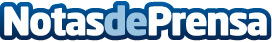 Apple está trabajando en un nuevo procesador ARMEl nuevo chip reduciría el nivel de carga sobre el procesador principal y reduciría el consumo energético del portátilDatos de contacto:Nota de prensa publicada en: https://www.notasdeprensa.es/apple-esta-trabajando-en-un-nuevo-procesador_1 Categorias: Imágen y sonido E-Commerce http://www.notasdeprensa.es